Reserveringsformulier 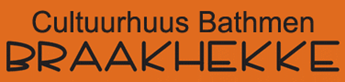 Naam : Naam : Contactpersoon: Contactpersoon: Contactgegevens (e-mail/06-nummer): Contactgegevens (e-mail/06-nummer): Activiteit: Activiteit: Zaal: Aantal personen: Dag:Datum: Van:   uurTot:   uurZaalindelingBenodigdhedenAantalKosten Heeren van DorthzaalKosten Overige zalenMicrofoonin overlegN.v.t.Licht/Geluid zelf€  0,00N.v.t.Beamer€  € Scherm€  € Flipover€    7,50€   7,50Technische ondersteuning(Bert Krukkeland/Kevin MarkvoortLicht en geluid, aangeven wat en hoeIn overlegIn overlegCateringCateringCateringKoffie/theeKoffie/theeKoffie/theeIn de zaal kannen  Aangeboden  Op eigen rekeningVoorafgaand per kopje  Aangeboden  Op eigen rekeningConsumpties artiesten, spelers, sprekers, hoeveel  Aangeboden  Op eigen rekeningConsumpties gasten  Aangeboden  Op eigen rekeningHapjesAantal: Aantal: Aantal: Bijzondere afspraken